PLANEJAMENTO DIDÁTICO PARA SER DESENVOLVIDO EM DOMICÍLIOPROFESSORA: Carmen3° ANO A -  Data02/11/2020 a 06/11/2020	Fazer cabeçalho sempre que tiver atividades para serem realizadas no cadernoColocar no cabeçalho: Nome da escola.Atividades domiciliares, data.Nome completo do aluno.2 ª FEIRA3ª FEIRA4ª FEIRA5ª FEIRA6ª FEIRAAtividade Leitura:“Sinal de chuva”Livro disponível no grupo.NÃO IMPRIMIR.Atividade Leitura: “Sinal de chuva”Livro disponível no grupo.NÃO IMPRIMIR.Atividade Leitura: “Sinal de chuva”Livro disponível no grupo.NÃO IMPRIMIR.Atividade Leitura: “Sinal de chuva”Livro disponível no grupo.NÃO IMPRIMIR.FERIADO:FinadosPortuguêsAPOSTILA APRENDER SEMPRE:Sequência 3: Aula 1: Como surgiu o Cordel ( págs. 48,49 e 50)MatemáticaEMAI: Sequencia 3 – Atividade 3.2 e atividade 3.3 (págs.19 e 20)CiênciasLivro didático de Ciências - “O extrativismo”Págs. 90 e 91.Correção das atividades de ciênciasPortuguêsCONTINUAÇÃO DA TAREFA.MatemáticaCONTINUAÇÃO DA TAREFA.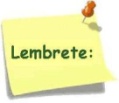 Hora de enviar as fotos das atividades para as professorasCorreção das atividades dePortuguêsEd. Física                         MúsicaArteCorreção das atividades deMatemática